bdubord@ncajets.org                                                                                             http://bdubord.weebly.com SECOND GRADE NEWS October 20, 2017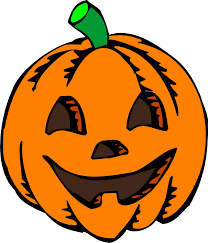 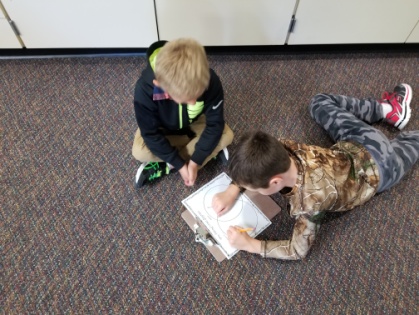 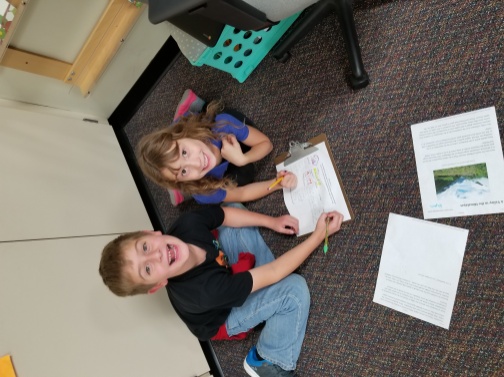 